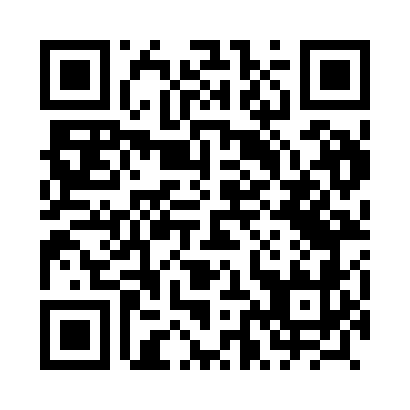 Prayer times for Trzebiez, PolandMon 1 Apr 2024 - Tue 30 Apr 2024High Latitude Method: Angle Based RulePrayer Calculation Method: Muslim World LeagueAsar Calculation Method: HanafiPrayer times provided by https://www.salahtimes.comDateDayFajrSunriseDhuhrAsrMaghribIsha1Mon4:286:341:065:327:389:372Tue4:256:321:055:337:409:393Wed4:226:291:055:347:429:424Thu4:196:271:055:367:449:445Fri4:156:251:055:377:469:476Sat4:126:221:045:387:479:497Sun4:096:201:045:407:499:528Mon4:066:171:045:417:519:549Tue4:026:151:035:427:539:5710Wed3:596:131:035:447:5510:0011Thu3:556:101:035:457:5710:0312Fri3:526:081:035:467:5810:0513Sat3:496:061:025:478:0010:0814Sun3:456:031:025:498:0210:1115Mon3:416:011:025:508:0410:1416Tue3:385:591:025:518:0610:1717Wed3:345:561:015:528:0810:2018Thu3:315:541:015:548:0910:2319Fri3:275:521:015:558:1110:2620Sat3:235:491:015:568:1310:2921Sun3:195:471:015:578:1510:3222Mon3:155:451:005:588:1710:3623Tue3:125:431:006:008:1910:3924Wed3:085:411:006:018:2010:4225Thu3:035:381:006:028:2210:4626Fri2:595:361:006:038:2410:4927Sat2:555:341:006:048:2610:5328Sun2:515:3212:596:058:2810:5729Mon2:485:3012:596:068:2911:0030Tue2:475:2812:596:088:3111:03